ИНФОРМАЦИОННОЕ ПИСЬМОпо дисциплине «Психологическое консультирование»Уважаемые студенты, обучающиеся по специальности 37.05.01 Клиническая психологияФорма обучения: очная, с использованием дистанционных технологийПеред тем, как приступить к изучению дисциплины, необходимо внимательно ознакомиться со следующей информацией!Общая информация по дисциплине «Психологическое консультирование»:Дисциплина «Психологическое консультирование» относится к базовой части дисциплин профессионального цикла ФГОС по специальности 37.05.01 «Клиническая психология».Общая трудоемкость дисциплины 5 зачетных единиц (180 часов). Сроки изучения дисциплины – осенний семестр 4 курса, согласно расписанию (см. сайт Университета – Студенту – Расписание).Промежуточная аттестация – экзамен в конце осеннего семестра, согласно расписанию.Преподаватель по дисциплине указан в разделе «Список преподавателей образовательного модуля» рабочей программы дисциплины (чтобы приступить к переписке с преподавателем необходимо нажать на его ФИО).Для освоения дисциплины «Психологическое консультирование» необходимо:Усвоить теоретический материал. Выполнить контрольные работы по дисциплине.Сдать экзамен. Материалы, предлагаемые студентам:Методические указания по самостоятельной работе обучающихся в рамках изучения дисциплины.Фонд оценочных средств для проведения текущего контроля успеваемости и промежуточной аттестации по дисциплине (включает ВСЕ оценочные материалы по дисциплине, в т. ч. банк тестовых заданий и перечень экзаменационных вопросов).Теоретические материалы по темам и модулям дисциплины.Варианты контрольных работ по модулям дисциплины.Этапы изучения дисциплиныСтуденту необходимо:В первый день цикла (согласно расписанию учебных занятий!) в информационной системе отправить преподавателю сообщение о готовности приступить к изучению дисциплины. В ответ преподаватель должен сообщить студенту номер его варианта контрольной работы (или работ) по модулям дисциплины. ВАЖНО!Сведения о студентах, не приступивших к изучению дисциплины в сроки, установленные расписанием учебных занятий, подаются в деканат. Получение отметки «Не приступил к изучению» по 3-м и более дисциплинам или практикам является основанием для вынесения студенту выговора за грубое нарушение учебной дисциплины, а наличие 2-х выговоров за учебный год является основанием для отчисления.Изучить теоретические материалы по темам и модулям дисциплины.Выполнить контрольные работы по модулям дисциплины по названному преподавателем варианту. Выполненные работы прикрепить в информационной системе, в отведенных для этого разделах рабочей программы дисциплины, обозначенных символом  .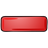 ВАЖНО!Мониторинг работ и сообщений, поступающих от студентов, производится преподавателем ДВА раза в неделю, в рабочее время (с 08.30 до 14.30). Выполненные работы НЕ могут проверяться сразу же после того, как были прикреплены студентом, без учета дня недели и времени суток!Контрольные работы выполняются на основании теоретических материалов, размещенных информационной системе, в рабочей программе дисциплины!Формат присылаемых документов: Word (текстовые документы), IMG и PDF (сканированные копии, рисунки, фото), PPTX и PPT (презентации).В названии файла требуется указать сначала свою фамилию, затем –название дисциплины, затем – номер модуля, затем – номер варианта (Пример: Иванов_Психол. консультирование_Модуль 1_Вариант 1).В соответствии с расписанием экзаменационной сессии выполнить письменную работу по экзаменационному билету. Чтобы получить экзаменационный билет, НЕОБХОДИМО прислать сообщение о готовности к прохождению промежуточной аттестации на электронную почту преподавателя. Подробные ИНСТРУКЦИИ по выполнению письменной экзаменационной работы даются ниже (см. «Порядок прохождения промежуточной аттестации»).В соответствии с расписанием экзаменационной сессии пройти экзаменационное тестирование по дисциплине в информационной системе.Порядок прохождения промежуточной аттестации (сдача зачета, экзамена), ВКЛЮЧАЯ ПОВТОРНУЮ ПРОМЕЖУТОЧНУЮ АТТЕСТАЦИЮК прохождению промежуточной аттестации по дисциплине допускаются ТОЛЬКО студенты, получившие по ней ВЫПОЛНЕНИЕ.Промежуточная аттестация по дисциплине «Психологическое консультирование» включает:прохождение экзаменационного тестирования в информационной системе (100 тестовых заданий);письменную работу по экзаменационному билету. Экзаменационный билет по дисциплине «Психологическое консультирование» содержит два теоретических вопроса и ОДНО практическое задание. Ответ по билету нужно прислать преподавателю по электронной почте, в виде сканированной копии.Теоретические вопросы, используемые при проведении промежуточной аттестации, в ознакомительных целях размещены в информационной системе, в фондах оценочных средств соответствующих дисциплин (раздел «Вопросы для проверки теоретических знаний по дисциплине»). Там же находятся экзаменационные практические задания (раздел «Практические задания для проверки сформированных умений и навыков»).Критерии оценивания результатов прохождения тестирования и ответов по экзаменационному билету приведены ниже.Процедура прохождения промежуточной аттестации (зачет, экзамен), ВКЛЮЧАЯ ПОВТОРНУЮ ПРОМЕЖУТОЧНУЮ АТТЕСТАЦИЮ:До 10:00 утра (исключая праздничные и выходные дни) студент должен прислать преподавателю по электронной почте сообщение о готовности к прохождению промежуточной аттестации по дисциплине.В ответ на это сообщение преподаватель высылает сканированную копию билета по дисциплине. Ответить по билету требуется ПИСЬМЕННО (от руки, РАЗБОРЧИВЫМ ПОЧЕРКОМ).На первом листе ПЕРЕД ответами по билету должны быть указаны:(1) ФИО студента, (2) номер группы, (3) название дисциплины, (4) номер билета, (5) вопросы билета, (6) номер задачи (при наличии).  ПОСЛЕ ответа ставится текущая дата.В течение 24-х часов после получения билета студент должен прислать преподавателю по электронной почте сообщение с прикрепленными к нему сканами (либо фотографиями ВЫСОКОГО КАЧЕСТВА) листов с ответами по билету, заполненных от руки, РАЗБОРЧИВЫМ ПОЧЕРКОМ. После проверки преподаватель присылает студенту сообщение в информационной системе с его оценкой и замечаниями к ответу (при наличии замечаний).ВАЖНО!ПОЛОЖИТЕЛЬНЫЕ ОЦЕНКИ за зачет/экзамен НЕ пересдаются!	Неудовлетворительные результаты промежуточной аттестации по дисциплине или непрохождение промежуточной аттестации при отсутствии уважительных причин признаются академической задолженностью.Сроки ПОВТОРНОЙ промежуточной аттестации устанавливаются графиком ликвидации академической задолженности, размещенном на сайте Университета, в разделе Студенту – Расписание. Процедура прохождения ПОВТОРНОЙ промежуточной аттестации ничем не отличается от процедуры прохождения промежуточной аттестации в первый раз.Если студент не ликвидировал академическую задолженность после прохождения ВО ВТОРОЙ РАЗ повторной промежуточной аттестации, то он подлежит отчислению из Университета.Критерии оценивания Текущий контроль успеваемости(контрольные работы)За каждую выполненную работу по теме (модулю) дисциплины студент может получить от 35 до 70 баллов, в зависимости от % правильных ответов. Если студент набрал менее 35 баллов за работу по теме (модулю) дисциплины (менее 50% правильных ответов), то за эту работу ему ставится оценка «Не выполнено».Промежуточная аттестация(экзамен)Экзаменационный рейтинг выражается в баллах по шкале от 0 до 30. Если значение экзаменационного рейтинга менее 15 баллов, то дисциплина считается не освоенной и по результатам экзамена студенту выставляется оценка «Неудовлетворительно».Экзамен по дисциплине «Психологическое консультирование» состоит из ТРЕХ ЭТАПОВ – устное собеседование по вопросам экзаменационного билета, выполнение практического задания и тестирование в информационной системе. Экзаменационное тестирование проводится по расписанию зачетно-экзаменационной сессии (см. Расписание учебных занятий).Каждый билет содержит ДВА вопроса для устного собеседования и ОДНО практическое задание. 1 этап – устный опрос. Максимальное количество баллов, которые студент может получить за ответ на вопросы экзаменационного билета – 10. Экзаменационный билет содержит ДВА теоретических вопроса.Критерии оценивания устного ответа на теоретический вопрос билета 2 этап – выполнение практического задания. Максимальное количество баллов, которые студент может получить за выполнение практического задания – 10. Экзаменационный билет содержит ОДНО  практическое задание.Критерии оценивания выполнения практического задания3 этап – тестирование. Максимальное количество баллов, которые студент может получить за тестирование – 10. Каждому студенту назначаются ТРИ попытки прохождения экзаменационного тестирования в информационной системе, в соответствии с расписанием зачетно-экзаменационной сессии.Критерии оценивания экзаменационного тестирования: 10 баллов – 91-100% правильных ответов9 баллов – 81-90 % правильных ответов8 баллов – 71-80% правильных ответов7 баллов – 61-70% правильных ответов6 баллов – 51-60% правильных ответов5 баллов – 41-50% правильных ответов4 балла – 31-40% правильных ответов3 балла – 21-30 % правильных ответов2 балла – 11-20% правильных ответов1 балл – 1-10% правильных ответов0 баллов – 0% правильных ответов / студент не приступал к тестированиюСписок литературы по дисциплинеГаббасова, Э. Р. Психологическое консультирование [Электронный ресурс] : учебное пособие для студентов факультета клинической психологии / Э. Р. Габбасова, В. А. Дереча, Д. С. Киреева ; ОрГМУ. – Оренбург : [б. и.], 2015. – 398 с. on-line. – Режим доступа: http://lib.orgma.ru/jirbis2/elektronnyj-katalogБалашова, С. В. Основы психологического консультирования, психокоррекции и психотерапии [Электронный ресурс] : пособие для самост. работы для студентов фак. клин. психологии, для клин. психологов / С. В. Балашова ; ОрГМА. – Оренбург : [б. и.], 2009. – 1 эл. опт.диск. – Режим доступа: http://lib.orgma.ru/jirbis2/elektronnyj-katalog.Балашова, С. В. Терапевтические отношения [Электронный ресурс] : учеб. пособие для студентов фак. клин. психологии, психологов и психотерапевтов, проходящ. проф. переподготовку / С. В. Балашова ; ОрГМА. – Оренбург : [б. и.], 2009. – 1 эл. опт.диск. – Режим доступа: http://lib.orgma.ru/jirbis2/elektronnyj-katalogПАМЯТКАдля обучающихся о применении балльно-рейтинговой системы оценивания учебных достижений по дисциплинеОбучающиеся знакомятся с балльно-рейтинговой системой оценивания результатов освоения дисциплины на первом занятии под роспись.Итоговая оценка по дисциплине определяется на основании дисциплинарного рейтинга (максимально 100 баллов) по таблице переводаДисциплинарный рейтинг представляет собой сумму значений текущего, экзаменационного или зачетного рейтингов и бонусных баллов (при наличии).В результате оценивания на занятиях по дисциплине формируется текущий рейтинг, который выражается в баллах от 0 до 70.Бонусные баллы обучающегося выражается в баллах от 0 до 5 и  формируется следующим образом: посещение всех практических занятий и лекций – 2 балла; (при выставлении бонусных баллов за посещаемость учитываются только пропуски по уважительной причине (донорская справка, участие от ОрГМУ в спортивных, научных, учебных мероприятиях различного уровня); результаты участия в предметной олимпиаде по изучаемой дисциплине, проводимой на кафедре: 1-ое место – 3 балла, 2-ое место, 3 –е место – 2 балла, участие – 1 балл.Подходы для формирования текущего рейтинга по дисциплине определяются преподавателем в 4 разделе фонда оценочных средств, который прикрепляется в информационной системе Университета в рабочей программе дисциплины (содержание 4 раздела ФОС доводится до сведения обучающихся) и могут различаться для разных дисциплин. Обучающиеся не позднее 1 рабочего дня до даты проведения экзамена или зачета по дисциплине знакомятся с полученным значением текущего рейтинга и бонусных баллов (при наличии) на кафедре.По результатам зачета или экзамена формируется зачетный или экзаменационный рейтинг в баллах от 0 до 30. Если значение текущего рейтинга менее 35 баллов и (или) значение зачетного или экзаменационного рейтингов менее 15 баллов, то дисциплина считается не освоенной и по результатам зачета и экзамена выставляется «не зачтено», «неудовлетворительно» соответственно.% правильных ответовБалл по 70-балл. сист.% правильных ответовБалл по 70-балл. сист.% правильных ответовБалл по 70-балл. сист.% правильных ответовБалл по 70-балл. сист.50-513568-69448353926252-533670-71458454936354-553772-73468555946456-573874-75478656956558-593976-77488757966660-614078-79498858976762-634180508959986864-654281519060996966-67438252916110070№КритерииВ ответе обучающегося В ответе обучающегося В ответе обучающегося №КритерииСоответствует требованиям(баллы)Соответствует частично(баллы)Не соответствует(баллы)1Дает полный, безошибочный ответ на поставленный вопрос2102Раскрывает причинно-следственные связи между явлениями и событиями2103Материал излагает систематизировано и последовательно2104Грамотно применяет терминологию2105Материал излагает логически верно210№КритерииВ ответе обучающегося В ответе обучающегося В ответе обучающегося №КритерииПрисутствует полностью (баллы)Присутствует частично (баллы)Отсутствует (баллы)1Дает правильный ответ решения задачи2102Грамотно применяет методы решения2103Безошибочно поясняет ход решения2104Грамотно применяет терминологию2105Выводы носят аргументированный и доказательный характер210дисциплинарный рейтинг по БРСоценка по дисциплине (модулю)оценка по дисциплине (модулю)дисциплинарный рейтинг по БРСэкзамензачет86 – 105 баллов5 (отлично)зачтено70 – 85 баллов4 (хорошо)зачтено50–69 баллов3 (удовлетворительно)зачтено49 и менее баллов2 (неудовлетворительно)не зачтено